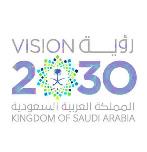 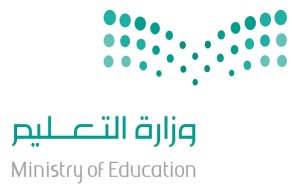                اختبار نهاية الفصل الدراسي الثاني للصف الأول متوسط ( الدور الأول) لعام  1444هـ .السؤال الأول : ( الاختيار من متعدد عدد الفقرات 30  ) :           لكل فقرة مما يلي أربعة إجابات واحدة فقط منها صحيحة ،اختاري الإجابة الصحيحة بالإشارة عليها : تابع السؤال الأول تابع السؤال الأول :السؤال الثاني : ( أسئلة الصواب والخطأ عدد الفقرات 8  ) :                ضعي علامة  (       )  أمام العبارة الصحيحة و علامة (         )  أمام العبارة الخطأ : 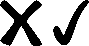 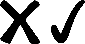 السؤال الثالث : ( أجيبي عن الأسئلة التالية ) : أ -ما سبب اللون الأحمر لكوكب المريخ ؟؟ ...........................................................................................................     ب -   اسم المجرة التي نعيش عليها ؟؟.................................................................................................................ــــــــــــــــــــــــــــــــــــــــــــــــــــــــــــــــــــــــــــــــــــــــــــــــــــــــــــــــــــــــــــــــــــــــــــــــــــــــــــــــــــــــــــــــــــــــــــــــــــــــــــــــــــــــــــــــــــــــــــــــــــــــــــــــــــــــــــــــــــــــــــــــــــــــــــــــــــــــــــــــــــــــــــ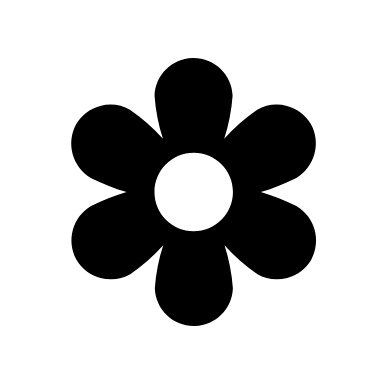                اختبار نهاية الفصل الدراسي الثاني للصف الأول متوسط ( الدور الأول) لعام  1444هـ .السؤال الأول : ( الاختيار من متعدد عدد الفقرات 30  ) :           لكل فقرة مما يلي أربعة إجابات واحدة فقط منها صحيحة ،اختاري الإجابة الصحيحة بالإشارة عليها : تابع السؤال الأول تابع السؤال الأول :السؤال الثاني : ( أسئلة الصواب والخطأ عدد الفقرات 8  ) :                ضعي علامة  (       )  أمام العبارة الصحيحة و علامة (         )  أمام العبارة الخطأ : السؤال الثالث : ( أجيبي عن الأسئلة التالية ) : أ -ما سبب اللون الأحمر لكوكب المريخ ؟؟ بسبب أكاسيد الحديد في صخوره     ب -   اسم المجرة التي نعيش عليها ؟؟ مجرة درب التبانة ــــــــــــــــــــــــــــــــــــــــــــــــــــــــــــــــــــــــــــــــــــــــــــــــــــــــــــــــــــــــــــــــــــــــــــــــــــــــــــــــــــــــــــــــــــــــــــــــــــــــــــــــــــــــــــــــــــــــــــــــــــــــــــــــــــــــــــــــــــــــــــــــــــــــــــــــــــــــــــــــــــــــــــالدرجة رقماالدرجة كتابةس130ثلاثون درجة فقطس28ثمان درجات فقطس32درجتان فقطالمجموع40أربعون درجة فقطصححته:  صححته:  راجعته:  1تتكون الصخور المتحولة نتيجة ل....تتكون الصخور المتحولة نتيجة ل....تتكون الصخور المتحولة نتيجة ل....تتكون الصخور المتحولة نتيجة ل....تتكون الصخور المتحولة نتيجة ل....تتكون الصخور المتحولة نتيجة ل....تتكون الصخور المتحولة نتيجة ل....أالحرارة الشديدة والضغط الشديدبترسب طبقات من الرسوبيات جتصلب اللابة في ماء البحر دتفتت الصخور على سطح الأرض2ما نوع الصخور التي تنتج عن انفجار البراكين ؟ما نوع الصخور التي تنتج عن انفجار البراكين ؟ما نوع الصخور التي تنتج عن انفجار البراكين ؟ما نوع الصخور التي تنتج عن انفجار البراكين ؟ما نوع الصخور التي تنتج عن انفجار البراكين ؟ما نوع الصخور التي تنتج عن انفجار البراكين ؟ما نوع الصخور التي تنتج عن انفجار البراكين ؟أسطحيةبعضويةجورقيةدفتاتية3مم تتكون الصخور ؟؟مم تتكون الصخور ؟؟مم تتكون الصخور ؟؟مم تتكون الصخور ؟؟مم تتكون الصخور ؟؟مم تتكون الصخور ؟؟مم تتكون الصخور ؟؟أمعادنبوقود احفوري  جقطع صغيرةدتورق4	يمكن تصنيف الصخور الرسوبية إلى .. 	يمكن تصنيف الصخور الرسوبية إلى .. 	يمكن تصنيف الصخور الرسوبية إلى .. 	يمكن تصنيف الصخور الرسوبية إلى .. 	يمكن تصنيف الصخور الرسوبية إلى .. 	يمكن تصنيف الصخور الرسوبية إلى .. 	يمكن تصنيف الصخور الرسوبية إلى .. أفتاتية أو كيميائية أوعضويةبأحجار كريمة وخاماتجسطحية أو جوفية دمتورقة وغير متورقة5هو معدن نادر قابل للقص والصقل مما يعطيه مظهر جميل يجعله مثاليا لصناعة الحلي ..هو معدن نادر قابل للقص والصقل مما يعطيه مظهر جميل يجعله مثاليا لصناعة الحلي ..هو معدن نادر قابل للقص والصقل مما يعطيه مظهر جميل يجعله مثاليا لصناعة الحلي ..هو معدن نادر قابل للقص والصقل مما يعطيه مظهر جميل يجعله مثاليا لصناعة الحلي ..هو معدن نادر قابل للقص والصقل مما يعطيه مظهر جميل يجعله مثاليا لصناعة الحلي ..هو معدن نادر قابل للقص والصقل مما يعطيه مظهر جميل يجعله مثاليا لصناعة الحلي ..هو معدن نادر قابل للقص والصقل مما يعطيه مظهر جميل يجعله مثاليا لصناعة الحلي ..أحجر كريمبمعدنجصخوردخام6يتحول الرمل الى ....يتحول الرمل الى ....يتحول الرمل الى ....يتحول الرمل الى ....يتحول الرمل الى ....يتحول الرمل الى ....يتحول الرمل الى ....أكوارتزيتبرخامجنايس دجرانيت7الجبل الأبيض في منطقة خيبر مثال على الجبال .. الجبل الأبيض في منطقة خيبر مثال على الجبال .. الجبل الأبيض في منطقة خيبر مثال على الجبال .. الجبل الأبيض في منطقة خيبر مثال على الجبال .. الجبل الأبيض في منطقة خيبر مثال على الجبال .. الجبل الأبيض في منطقة خيبر مثال على الجبال .. الجبل الأبيض في منطقة خيبر مثال على الجبال .. أالجبال الناهضةبجبال الكتل المتصدعة جالجبال المطوية دالجبال البركانية8أي القوى تسبب تباعد الصفائح ؟أي القوى تسبب تباعد الصفائح ؟أي القوى تسبب تباعد الصفائح ؟أي القوى تسبب تباعد الصفائح ؟أي القوى تسبب تباعد الصفائح ؟أي القوى تسبب تباعد الصفائح ؟أي القوى تسبب تباعد الصفائح ؟أالتوازن بالضغطجالقصدالشد9تتجزأ صفائح الأرض إلى ..تتجزأ صفائح الأرض إلى ..تتجزأ صفائح الأرض إلى ..تتجزأ صفائح الأرض إلى ..تتجزأ صفائح الأرض إلى ..تتجزأ صفائح الأرض إلى ..تتجزأ صفائح الأرض إلى ..أ10 صفائحب20 صفيحةج25 صفيحةد30 صفيحة10عندما يتحد حمض ثاني أكسيد الكربون مع الماء يتكون .. عندما يتحد حمض ثاني أكسيد الكربون مع الماء يتكون .. عندما يتحد حمض ثاني أكسيد الكربون مع الماء يتكون .. عندما يتحد حمض ثاني أكسيد الكربون مع الماء يتكون .. عندما يتحد حمض ثاني أكسيد الكربون مع الماء يتكون .. عندما يتحد حمض ثاني أكسيد الكربون مع الماء يتكون .. عندما يتحد حمض ثاني أكسيد الكربون مع الماء يتكون .. أحمض الخليكبحمض الأستيكجكربونات الكالسيومدحمض الكربونيك11أي أجزاء القشرة الأرضية أكبر ؟أي أجزاء القشرة الأرضية أكبر ؟أي أجزاء القشرة الأرضية أكبر ؟أي أجزاء القشرة الأرضية أكبر ؟أي أجزاء القشرة الأرضية أكبر ؟أي أجزاء القشرة الأرضية أكبر ؟أي أجزاء القشرة الأرضية أكبر ؟أالقشرةباللب الخارجيجاللب الداخليدالستار 12ما المعدن الأكثر شيوعا على الأرض ؟ ما المعدن الأكثر شيوعا على الأرض ؟ ما المعدن الأكثر شيوعا على الأرض ؟ ما المعدن الأكثر شيوعا على الأرض ؟ ما المعدن الأكثر شيوعا على الأرض ؟ ما المعدن الأكثر شيوعا على الأرض ؟ ما المعدن الأكثر شيوعا على الأرض ؟ أالكالسيتبالكوارتزجالجبسدالفلسبار13ماذا يحدث للضغط عند الانتقال إلى سطح الأرض ؟ ماذا يحدث للضغط عند الانتقال إلى سطح الأرض ؟ ماذا يحدث للضغط عند الانتقال إلى سطح الأرض ؟ ماذا يحدث للضغط عند الانتقال إلى سطح الأرض ؟ ماذا يحدث للضغط عند الانتقال إلى سطح الأرض ؟ ماذا يحدث للضغط عند الانتقال إلى سطح الأرض ؟ ماذا يحدث للضغط عند الانتقال إلى سطح الأرض ؟ أينقص ثم يزدادبثابتجيزداد دينقص14أي مما يلي مثال على التجوية الميكانيكية ؟ أي مما يلي مثال على التجوية الميكانيكية ؟ أي مما يلي مثال على التجوية الميكانيكية ؟ أي مما يلي مثال على التجوية الميكانيكية ؟ أي مما يلي مثال على التجوية الميكانيكية ؟ أي مما يلي مثال على التجوية الميكانيكية ؟ أي مما يلي مثال على التجوية الميكانيكية ؟ أالانزلاقبالأكسدةجالزحفدالأسفين الجليدي15أي مما يلي يعد خليطا من صخور تعرضت للتجوية ومواد عضوية وهواء ؟أي مما يلي يعد خليطا من صخور تعرضت للتجوية ومواد عضوية وهواء ؟أي مما يلي يعد خليطا من صخور تعرضت للتجوية ومواد عضوية وهواء ؟أي مما يلي يعد خليطا من صخور تعرضت للتجوية ومواد عضوية وهواء ؟أي مما يلي يعد خليطا من صخور تعرضت للتجوية ومواد عضوية وهواء ؟أي مما يلي يعد خليطا من صخور تعرضت للتجوية ومواد عضوية وهواء ؟أي مما يلي يعد خليطا من صخور تعرضت للتجوية ومواد عضوية وهواء ؟أالصخر الأصلي بالمخلوقات الحية جالدبال دالتربة16ماالاسم العلمي الذي يطلق على كتلة مؤلفة من رسوبيات وماء عندما تتحرك على هيئة عجينة إلى أسفل التل؟ ماالاسم العلمي الذي يطلق على كتلة مؤلفة من رسوبيات وماء عندما تتحرك على هيئة عجينة إلى أسفل التل؟ ماالاسم العلمي الذي يطلق على كتلة مؤلفة من رسوبيات وماء عندما تتحرك على هيئة عجينة إلى أسفل التل؟ ماالاسم العلمي الذي يطلق على كتلة مؤلفة من رسوبيات وماء عندما تتحرك على هيئة عجينة إلى أسفل التل؟ ماالاسم العلمي الذي يطلق على كتلة مؤلفة من رسوبيات وماء عندما تتحرك على هيئة عجينة إلى أسفل التل؟ ماالاسم العلمي الذي يطلق على كتلة مؤلفة من رسوبيات وماء عندما تتحرك على هيئة عجينة إلى أسفل التل؟ ماالاسم العلمي الذي يطلق على كتلة مؤلفة من رسوبيات وماء عندما تتحرك على هيئة عجينة إلى أسفل التل؟ أانزلاق الصخوربالزحف جالتعريةدالتدفق الطيني17ماذا يحدث عندما تنقل الجزيئات المتصادمة الطاقة ؟ماذا يحدث عندما تنقل الجزيئات المتصادمة الطاقة ؟ماذا يحدث عندما تنقل الجزيئات المتصادمة الطاقة ؟ماذا يحدث عندما تنقل الجزيئات المتصادمة الطاقة ؟ماذا يحدث عندما تنقل الجزيئات المتصادمة الطاقة ؟ماذا يحدث عندما تنقل الجزيئات المتصادمة الطاقة ؟ماذا يحدث عندما تنقل الجزيئات المتصادمة الطاقة ؟أهطول بتوصيل جاشعاعدحمل18يسمى تحول بخار الماء إلى سائل في دورة الماء ؟ يسمى تحول بخار الماء إلى سائل في دورة الماء ؟ يسمى تحول بخار الماء إلى سائل في دورة الماء ؟ يسمى تحول بخار الماء إلى سائل في دورة الماء ؟ يسمى تحول بخار الماء إلى سائل في دورة الماء ؟ يسمى تحول بخار الماء إلى سائل في دورة الماء ؟ يسمى تحول بخار الماء إلى سائل في دورة الماء ؟ أالتبخر بالتكثفجالهطولدالنتح19الغيوم الركامية مثال على الغيوم الغيوم الركامية مثال على الغيوم الغيوم الركامية مثال على الغيوم الغيوم الركامية مثال على الغيوم الغيوم الركامية مثال على الغيوم الغيوم الركامية مثال على الغيوم الغيوم الركامية مثال على الغيوم أالغيوم المتوسطةبالغيوم المنخفضة جالغيوم المرتفعة دالغيوم فوق المرتفعة20يتحرك الهواء من المناطق الباردة إلى المناطق الحارة . فإذا تحركت الرياح التي تشكلت مسافة 30 كم في 3 ساعات .. فما سرعتها .؟   يتحرك الهواء من المناطق الباردة إلى المناطق الحارة . فإذا تحركت الرياح التي تشكلت مسافة 30 كم في 3 ساعات .. فما سرعتها .؟   يتحرك الهواء من المناطق الباردة إلى المناطق الحارة . فإذا تحركت الرياح التي تشكلت مسافة 30 كم في 3 ساعات .. فما سرعتها .؟   يتحرك الهواء من المناطق الباردة إلى المناطق الحارة . فإذا تحركت الرياح التي تشكلت مسافة 30 كم في 3 ساعات .. فما سرعتها .؟   يتحرك الهواء من المناطق الباردة إلى المناطق الحارة . فإذا تحركت الرياح التي تشكلت مسافة 30 كم في 3 ساعات .. فما سرعتها .؟   يتحرك الهواء من المناطق الباردة إلى المناطق الحارة . فإذا تحركت الرياح التي تشكلت مسافة 30 كم في 3 ساعات .. فما سرعتها .؟   يتحرك الهواء من المناطق الباردة إلى المناطق الحارة . فإذا تحركت الرياح التي تشكلت مسافة 30 كم في 3 ساعات .. فما سرعتها .؟   أ20 كم/ سب10 كم/ سج30 كم/ سد30 م/د21هي كتلة هوائية باردة مع أخرى دافئة دون أن تتقدم أحدهما على الأخرى ..؟هي كتلة هوائية باردة مع أخرى دافئة دون أن تتقدم أحدهما على الأخرى ..؟هي كتلة هوائية باردة مع أخرى دافئة دون أن تتقدم أحدهما على الأخرى ..؟هي كتلة هوائية باردة مع أخرى دافئة دون أن تتقدم أحدهما على الأخرى ..؟هي كتلة هوائية باردة مع أخرى دافئة دون أن تتقدم أحدهما على الأخرى ..؟هي كتلة هوائية باردة مع أخرى دافئة دون أن تتقدم أحدهما على الأخرى ..؟هي كتلة هوائية باردة مع أخرى دافئة دون أن تتقدم أحدهما على الأخرى ..؟أالجبهة الباردةبالجبهة الثابتةجالجبهة الدافئةدالجبهة الهوائية22من الأحوال الجوية القاسية ..؟من الأحوال الجوية القاسية ..؟من الأحوال الجوية القاسية ..؟من الأحوال الجوية القاسية ..؟من الأحوال الجوية القاسية ..؟من الأحوال الجوية القاسية ..؟من الأحوال الجوية القاسية ..؟أالرطوبةبالعواصف الرعديةجالكتلة الهوائيةدالضغط23هو تفريغ للشحنة الكهربية إلى الأرض ..؟هو تفريغ للشحنة الكهربية إلى الأرض ..؟هو تفريغ للشحنة الكهربية إلى الأرض ..؟هو تفريغ للشحنة الكهربية إلى الأرض ..؟هو تفريغ للشحنة الكهربية إلى الأرض ..؟هو تفريغ للشحنة الكهربية إلى الأرض ..؟هو تفريغ للشحنة الكهربية إلى الأرض ..؟أالرعدبالبرقجالضغط المرتفعدالضغط المنخفض24تدور الأرض حول الشمس وينتج ..؟تدور الأرض حول الشمس وينتج ..؟تدور الأرض حول الشمس وينتج ..؟تدور الأرض حول الشمس وينتج ..؟تدور الأرض حول الشمس وينتج ..؟تدور الأرض حول الشمس وينتج ..؟تدور الأرض حول الشمس وينتج ..؟أالليل والنهاربالفصول الأربعةجأطوار القمردالمد والجزر 25تبدأ دورة القمر في بداية كل شهر ب ....؟تبدأ دورة القمر في بداية كل شهر ب ....؟تبدأ دورة القمر في بداية كل شهر ب ....؟تبدأ دورة القمر في بداية كل شهر ب ....؟تبدأ دورة القمر في بداية كل شهر ب ....؟تبدأ دورة القمر في بداية كل شهر ب ....؟تبدأ دورة القمر في بداية كل شهر ب ....؟أالبدربالمحاق جهلال أولدأحدب أخير26تتشكل في هذا المد زاوية 90 ..ماهو ؟ تتشكل في هذا المد زاوية 90 ..ماهو ؟ تتشكل في هذا المد زاوية 90 ..ماهو ؟ تتشكل في هذا المد زاوية 90 ..ماهو ؟ تتشكل في هذا المد زاوية 90 ..ماهو ؟ تتشكل في هذا المد زاوية 90 ..ماهو ؟ تتشكل في هذا المد زاوية 90 ..ماهو ؟ أمد الربيعبالمد المنخفضجالجزردالجزر المرتفع27ليس من أنواع النيازك ..؟ليس من أنواع النيازك ..؟ليس من أنواع النيازك ..؟ليس من أنواع النيازك ..؟ليس من أنواع النيازك ..؟ليس من أنواع النيازك ..؟ليس من أنواع النيازك ..؟أالنيازك الحديديةبالنيازك الكبريتيةجالنيازك الصخرية دالنيازك الحديدية الصخرية28أي أنواع المناظير يستخدم المرايا لتجميع الضوء؟أي أنواع المناظير يستخدم المرايا لتجميع الضوء؟أي أنواع المناظير يستخدم المرايا لتجميع الضوء؟أي أنواع المناظير يستخدم المرايا لتجميع الضوء؟أي أنواع المناظير يستخدم المرايا لتجميع الضوء؟أي أنواع المناظير يستخدم المرايا لتجميع الضوء؟أي أنواع المناظير يستخدم المرايا لتجميع الضوء؟أالراديويبالكهرومغناطيسي جالكاسردالعاكس29أي مما يلي يمثل سرعة الضوء في الفراغ بوحدة كم/ث ؟ أي مما يلي يمثل سرعة الضوء في الفراغ بوحدة كم/ث ؟ أي مما يلي يمثل سرعة الضوء في الفراغ بوحدة كم/ث ؟ أي مما يلي يمثل سرعة الضوء في الفراغ بوحدة كم/ث ؟ أي مما يلي يمثل سرعة الضوء في الفراغ بوحدة كم/ث ؟ أي مما يلي يمثل سرعة الضوء في الفراغ بوحدة كم/ث ؟ أي مما يلي يمثل سرعة الضوء في الفراغ بوحدة كم/ث ؟ أ300ب3000ج30000د30000030أي الموجات التالية لها طول موجي أقصر من موجة الضوء المرئي ..؟ أي الموجات التالية لها طول موجي أقصر من موجة الضوء المرئي ..؟ أي الموجات التالية لها طول موجي أقصر من موجة الضوء المرئي ..؟ أي الموجات التالية لها طول موجي أقصر من موجة الضوء المرئي ..؟ أي الموجات التالية لها طول موجي أقصر من موجة الضوء المرئي ..؟ أي الموجات التالية لها طول موجي أقصر من موجة الضوء المرئي ..؟ أي الموجات التالية لها طول موجي أقصر من موجة الضوء المرئي ..؟ أفوق البنفسجيةبتحت الحمراءجالموجات القصيرة دموجات الراديو الفقرةالعبارة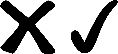 12  يعد اللون أفضل خاصية يمكن الاستعانة بها لتمييز أنواع المعادن .3  القشرة القارية أعلى كثافة من القشرة المحيطية . 4تعد الرياح من أهم عوامل التعرية .5  يوجد أغلب أوزون الغلاف الجوي في طبقة التروبوسفير.6  لاتتأثر الرطوبة النسبية بتغير درجة الحرارة .7وجه القمر الذي يواجه الأرض هو نفسه دائما . 8  المريخ هو الكوكب الثالث في المجموعة الشمسية وهو الكوكب الأزرق .الفقرةالعبارة1الفحم صخر رسوبي .الدرجة رقماالدرجة كتابةس130ثلاثون درجة فقطس28ثمان درجات فقطس32درجتان فقطالمجموع40أربعون درجة فقطصححته:  صححته:  راجعته: 1تتكون الصخور المتحولة نتيجة ل....تتكون الصخور المتحولة نتيجة ل....تتكون الصخور المتحولة نتيجة ل....تتكون الصخور المتحولة نتيجة ل....تتكون الصخور المتحولة نتيجة ل....تتكون الصخور المتحولة نتيجة ل....تتكون الصخور المتحولة نتيجة ل....أالحرارة الشديدة والضغط الشديدبترسب طبقات من الرسوبيات جتصلب اللابة في ماء البحر دتفتت الصخور على سطح الأرض2ما نوع الصخور التي تنتج عن انفجار البراكين ؟ما نوع الصخور التي تنتج عن انفجار البراكين ؟ما نوع الصخور التي تنتج عن انفجار البراكين ؟ما نوع الصخور التي تنتج عن انفجار البراكين ؟ما نوع الصخور التي تنتج عن انفجار البراكين ؟ما نوع الصخور التي تنتج عن انفجار البراكين ؟ما نوع الصخور التي تنتج عن انفجار البراكين ؟أسطحيةبعضويةجورقيةدفتاتية3مم تتكون الصخور ؟؟مم تتكون الصخور ؟؟مم تتكون الصخور ؟؟مم تتكون الصخور ؟؟مم تتكون الصخور ؟؟مم تتكون الصخور ؟؟مم تتكون الصخور ؟؟أمعادنبوقود احفوري  جقطع صغيرةدتورق4	يمكن تصنيف الصخور الرسوبية إلى .. 	يمكن تصنيف الصخور الرسوبية إلى .. 	يمكن تصنيف الصخور الرسوبية إلى .. 	يمكن تصنيف الصخور الرسوبية إلى .. 	يمكن تصنيف الصخور الرسوبية إلى .. 	يمكن تصنيف الصخور الرسوبية إلى .. 	يمكن تصنيف الصخور الرسوبية إلى .. أفتاتية أو كيميائية أو عضوية بأحجار كريمة وخاماتجسطحية أو جوفية دمتورقة وغير متورقة5هو معدن نادر قابل للقص والصقل مما يعطيه مظهر جميل يجعله مثاليا لصناعة الحلي ..هو معدن نادر قابل للقص والصقل مما يعطيه مظهر جميل يجعله مثاليا لصناعة الحلي ..هو معدن نادر قابل للقص والصقل مما يعطيه مظهر جميل يجعله مثاليا لصناعة الحلي ..هو معدن نادر قابل للقص والصقل مما يعطيه مظهر جميل يجعله مثاليا لصناعة الحلي ..هو معدن نادر قابل للقص والصقل مما يعطيه مظهر جميل يجعله مثاليا لصناعة الحلي ..هو معدن نادر قابل للقص والصقل مما يعطيه مظهر جميل يجعله مثاليا لصناعة الحلي ..هو معدن نادر قابل للقص والصقل مما يعطيه مظهر جميل يجعله مثاليا لصناعة الحلي ..أحجر كريمبمعدنجصخوردخام6يتحول الرمل الى ....يتحول الرمل الى ....يتحول الرمل الى ....يتحول الرمل الى ....يتحول الرمل الى ....يتحول الرمل الى ....يتحول الرمل الى ....أكوارتزيتبرخامجنايس دجرانيت7الجبل الأبيض في منطقة خيبر مثال على الجبال .. الجبل الأبيض في منطقة خيبر مثال على الجبال .. الجبل الأبيض في منطقة خيبر مثال على الجبال .. الجبل الأبيض في منطقة خيبر مثال على الجبال .. الجبل الأبيض في منطقة خيبر مثال على الجبال .. الجبل الأبيض في منطقة خيبر مثال على الجبال .. الجبل الأبيض في منطقة خيبر مثال على الجبال .. أالجبال الناهضةبجبال الكتل المتصدعة جالجبال المطوية دالجبال البركانية8أي القوى تسبب تباعد الصفائح ؟أي القوى تسبب تباعد الصفائح ؟أي القوى تسبب تباعد الصفائح ؟أي القوى تسبب تباعد الصفائح ؟أي القوى تسبب تباعد الصفائح ؟أي القوى تسبب تباعد الصفائح ؟أي القوى تسبب تباعد الصفائح ؟أالتوازن بالضغطجالقصدالشد9تتجزأ صفائح الأرض إلى ..تتجزأ صفائح الأرض إلى ..تتجزأ صفائح الأرض إلى ..تتجزأ صفائح الأرض إلى ..تتجزأ صفائح الأرض إلى ..تتجزأ صفائح الأرض إلى ..تتجزأ صفائح الأرض إلى ..أ10 صفائحب20 صفيحةج25 صفيحةد30 صفيحة10عندما يتحد حمض ثاني أكسيد الكربون مع الماء يتكون .. عندما يتحد حمض ثاني أكسيد الكربون مع الماء يتكون .. عندما يتحد حمض ثاني أكسيد الكربون مع الماء يتكون .. عندما يتحد حمض ثاني أكسيد الكربون مع الماء يتكون .. عندما يتحد حمض ثاني أكسيد الكربون مع الماء يتكون .. عندما يتحد حمض ثاني أكسيد الكربون مع الماء يتكون .. عندما يتحد حمض ثاني أكسيد الكربون مع الماء يتكون .. أحمض الخليكبحمض الأستيكجكربونات الكالسيومدحمض الكربونيك11أي أجزاء القشرة الأرضية أكبر ؟أي أجزاء القشرة الأرضية أكبر ؟أي أجزاء القشرة الأرضية أكبر ؟أي أجزاء القشرة الأرضية أكبر ؟أي أجزاء القشرة الأرضية أكبر ؟أي أجزاء القشرة الأرضية أكبر ؟أي أجزاء القشرة الأرضية أكبر ؟أالقشرةباللب الخارجيجاللب الداخليدالستار 12ما المعدن الأكثر شيوعا على الأرض ؟ ما المعدن الأكثر شيوعا على الأرض ؟ ما المعدن الأكثر شيوعا على الأرض ؟ ما المعدن الأكثر شيوعا على الأرض ؟ ما المعدن الأكثر شيوعا على الأرض ؟ ما المعدن الأكثر شيوعا على الأرض ؟ ما المعدن الأكثر شيوعا على الأرض ؟ أالكالسيتبالكوارتزجالجبسدالفلسبار13ماذا يحدث للضغط عند الانتقال إلى سطح الأرض ؟ ماذا يحدث للضغط عند الانتقال إلى سطح الأرض ؟ ماذا يحدث للضغط عند الانتقال إلى سطح الأرض ؟ ماذا يحدث للضغط عند الانتقال إلى سطح الأرض ؟ ماذا يحدث للضغط عند الانتقال إلى سطح الأرض ؟ ماذا يحدث للضغط عند الانتقال إلى سطح الأرض ؟ ماذا يحدث للضغط عند الانتقال إلى سطح الأرض ؟ أينقص ثم يزدادبثابتجيزداد دينقص14أي مما يلي مثال على التجوية الميكانيكية ؟ أي مما يلي مثال على التجوية الميكانيكية ؟ أي مما يلي مثال على التجوية الميكانيكية ؟ أي مما يلي مثال على التجوية الميكانيكية ؟ أي مما يلي مثال على التجوية الميكانيكية ؟ أي مما يلي مثال على التجوية الميكانيكية ؟ أي مما يلي مثال على التجوية الميكانيكية ؟ أالانزلاقبالأكسدةجالزحفدالأسفين الجليدي15أي مما يلي يعد خليطا من صخور تعرضت للتجوية ومواد عضوية وهواء ؟أي مما يلي يعد خليطا من صخور تعرضت للتجوية ومواد عضوية وهواء ؟أي مما يلي يعد خليطا من صخور تعرضت للتجوية ومواد عضوية وهواء ؟أي مما يلي يعد خليطا من صخور تعرضت للتجوية ومواد عضوية وهواء ؟أي مما يلي يعد خليطا من صخور تعرضت للتجوية ومواد عضوية وهواء ؟أي مما يلي يعد خليطا من صخور تعرضت للتجوية ومواد عضوية وهواء ؟أي مما يلي يعد خليطا من صخور تعرضت للتجوية ومواد عضوية وهواء ؟أالصخر الأصلي بالمخلوقات الحية جالدبال دالتربة16ماالاسم العلمي الذي يطلق على كتلة مؤلفة من رسوبيات وماء عندما تتحرك على هيئة عجينة إلى أسفل التل؟ ماالاسم العلمي الذي يطلق على كتلة مؤلفة من رسوبيات وماء عندما تتحرك على هيئة عجينة إلى أسفل التل؟ ماالاسم العلمي الذي يطلق على كتلة مؤلفة من رسوبيات وماء عندما تتحرك على هيئة عجينة إلى أسفل التل؟ ماالاسم العلمي الذي يطلق على كتلة مؤلفة من رسوبيات وماء عندما تتحرك على هيئة عجينة إلى أسفل التل؟ ماالاسم العلمي الذي يطلق على كتلة مؤلفة من رسوبيات وماء عندما تتحرك على هيئة عجينة إلى أسفل التل؟ ماالاسم العلمي الذي يطلق على كتلة مؤلفة من رسوبيات وماء عندما تتحرك على هيئة عجينة إلى أسفل التل؟ ماالاسم العلمي الذي يطلق على كتلة مؤلفة من رسوبيات وماء عندما تتحرك على هيئة عجينة إلى أسفل التل؟ أانزلاق الصخوربالزحف جالتعريةدالتدفق الطيني17ماذا يحدث عندما تنقل الجزيئات المتصادمة الطاقة ؟ماذا يحدث عندما تنقل الجزيئات المتصادمة الطاقة ؟ماذا يحدث عندما تنقل الجزيئات المتصادمة الطاقة ؟ماذا يحدث عندما تنقل الجزيئات المتصادمة الطاقة ؟ماذا يحدث عندما تنقل الجزيئات المتصادمة الطاقة ؟ماذا يحدث عندما تنقل الجزيئات المتصادمة الطاقة ؟ماذا يحدث عندما تنقل الجزيئات المتصادمة الطاقة ؟أهطول بتوصيل جاشعاعدحمل18يسمى تحول بخار الماء إلى سائل في دورة الماء ؟ يسمى تحول بخار الماء إلى سائل في دورة الماء ؟ يسمى تحول بخار الماء إلى سائل في دورة الماء ؟ يسمى تحول بخار الماء إلى سائل في دورة الماء ؟ يسمى تحول بخار الماء إلى سائل في دورة الماء ؟ يسمى تحول بخار الماء إلى سائل في دورة الماء ؟ يسمى تحول بخار الماء إلى سائل في دورة الماء ؟ أالتبخر بالتكثفجالهطولدالنتح19الغيوم الركامية مثال على الغيوم الغيوم الركامية مثال على الغيوم الغيوم الركامية مثال على الغيوم الغيوم الركامية مثال على الغيوم الغيوم الركامية مثال على الغيوم الغيوم الركامية مثال على الغيوم الغيوم الركامية مثال على الغيوم أالغيوم المتوسطةبالغيوم المنخفضة جالغيوم المرتفعة دالغيوم فوق المرتفعة20يتحرك الهواء من المناطق الباردة إلى المناطق الحارة . فإذا تحركت الرياح التي تشكلت مسافة 30 كم في 3 ساعات .. فما سرعتها .؟   يتحرك الهواء من المناطق الباردة إلى المناطق الحارة . فإذا تحركت الرياح التي تشكلت مسافة 30 كم في 3 ساعات .. فما سرعتها .؟   يتحرك الهواء من المناطق الباردة إلى المناطق الحارة . فإذا تحركت الرياح التي تشكلت مسافة 30 كم في 3 ساعات .. فما سرعتها .؟   يتحرك الهواء من المناطق الباردة إلى المناطق الحارة . فإذا تحركت الرياح التي تشكلت مسافة 30 كم في 3 ساعات .. فما سرعتها .؟   يتحرك الهواء من المناطق الباردة إلى المناطق الحارة . فإذا تحركت الرياح التي تشكلت مسافة 30 كم في 3 ساعات .. فما سرعتها .؟   يتحرك الهواء من المناطق الباردة إلى المناطق الحارة . فإذا تحركت الرياح التي تشكلت مسافة 30 كم في 3 ساعات .. فما سرعتها .؟   يتحرك الهواء من المناطق الباردة إلى المناطق الحارة . فإذا تحركت الرياح التي تشكلت مسافة 30 كم في 3 ساعات .. فما سرعتها .؟   أ20 كم/ سب10 كم/ سج30 كم/ سد30 م/د21هي كتلة هوائية باردة مع أخرى دافئة دون أن تتقدم أحدهما على الأخرى ..؟هي كتلة هوائية باردة مع أخرى دافئة دون أن تتقدم أحدهما على الأخرى ..؟هي كتلة هوائية باردة مع أخرى دافئة دون أن تتقدم أحدهما على الأخرى ..؟هي كتلة هوائية باردة مع أخرى دافئة دون أن تتقدم أحدهما على الأخرى ..؟هي كتلة هوائية باردة مع أخرى دافئة دون أن تتقدم أحدهما على الأخرى ..؟هي كتلة هوائية باردة مع أخرى دافئة دون أن تتقدم أحدهما على الأخرى ..؟هي كتلة هوائية باردة مع أخرى دافئة دون أن تتقدم أحدهما على الأخرى ..؟أالجبهة الباردةبالجبهة الثابتةجالجبهة الدافئةدالجبهة الهوائية22من الأحوال الجوية القاسية ..؟من الأحوال الجوية القاسية ..؟من الأحوال الجوية القاسية ..؟من الأحوال الجوية القاسية ..؟من الأحوال الجوية القاسية ..؟من الأحوال الجوية القاسية ..؟من الأحوال الجوية القاسية ..؟أالرطوبةبالعواصف الرعديةجالكتلة الهوائيةدالضغط23هو تفريغ للشحنة الكهربية إلى الأرض ..؟هو تفريغ للشحنة الكهربية إلى الأرض ..؟هو تفريغ للشحنة الكهربية إلى الأرض ..؟هو تفريغ للشحنة الكهربية إلى الأرض ..؟هو تفريغ للشحنة الكهربية إلى الأرض ..؟هو تفريغ للشحنة الكهربية إلى الأرض ..؟هو تفريغ للشحنة الكهربية إلى الأرض ..؟أالرعدبالبرقجالضغط المرتفعدالضغط المنخفض24تدور الأرض حول الشمس وينتج ..؟تدور الأرض حول الشمس وينتج ..؟تدور الأرض حول الشمس وينتج ..؟تدور الأرض حول الشمس وينتج ..؟تدور الأرض حول الشمس وينتج ..؟تدور الأرض حول الشمس وينتج ..؟تدور الأرض حول الشمس وينتج ..؟أالليل والنهاربالفصول الأربعةجأطوار القمردالمد والجزر 25تبدأ دورة القمر في بداية كل شهر ب ....؟تبدأ دورة القمر في بداية كل شهر ب ....؟تبدأ دورة القمر في بداية كل شهر ب ....؟تبدأ دورة القمر في بداية كل شهر ب ....؟تبدأ دورة القمر في بداية كل شهر ب ....؟تبدأ دورة القمر في بداية كل شهر ب ....؟تبدأ دورة القمر في بداية كل شهر ب ....؟أالبدربالمحاق جهلال أولدأحدب أخير26تتشكل في هذا المد زاوية 90 ..ماهو ؟ تتشكل في هذا المد زاوية 90 ..ماهو ؟ تتشكل في هذا المد زاوية 90 ..ماهو ؟ تتشكل في هذا المد زاوية 90 ..ماهو ؟ تتشكل في هذا المد زاوية 90 ..ماهو ؟ تتشكل في هذا المد زاوية 90 ..ماهو ؟ تتشكل في هذا المد زاوية 90 ..ماهو ؟ أمد الربيعبالمد المنخفضجالجزردالجزر المرتفع27ليس من أنواع النيازك ..؟ليس من أنواع النيازك ..؟ليس من أنواع النيازك ..؟ليس من أنواع النيازك ..؟ليس من أنواع النيازك ..؟ليس من أنواع النيازك ..؟ليس من أنواع النيازك ..؟أالنيازك الحديديةبالنيازك الكبريتيةجالنيازك الصخرية دالنيازك الحديدية الصخرية28أي أنواع المناظير يستخدم المرايا لتجميع الضوء؟أي أنواع المناظير يستخدم المرايا لتجميع الضوء؟أي أنواع المناظير يستخدم المرايا لتجميع الضوء؟أي أنواع المناظير يستخدم المرايا لتجميع الضوء؟أي أنواع المناظير يستخدم المرايا لتجميع الضوء؟أي أنواع المناظير يستخدم المرايا لتجميع الضوء؟أي أنواع المناظير يستخدم المرايا لتجميع الضوء؟أالراديويبالكهرومغناطيسي جالكاسردالعاكس29أي مما يلي يمثل سرعة الضوء في الفراغ بوحدة كم/ث ؟ أي مما يلي يمثل سرعة الضوء في الفراغ بوحدة كم/ث ؟ أي مما يلي يمثل سرعة الضوء في الفراغ بوحدة كم/ث ؟ أي مما يلي يمثل سرعة الضوء في الفراغ بوحدة كم/ث ؟ أي مما يلي يمثل سرعة الضوء في الفراغ بوحدة كم/ث ؟ أي مما يلي يمثل سرعة الضوء في الفراغ بوحدة كم/ث ؟ أي مما يلي يمثل سرعة الضوء في الفراغ بوحدة كم/ث ؟ أ300ب3000ج30000د30000030أي الموجات التالية لها طول موجي أقصر من موجة الضوء المرئي ..؟ أي الموجات التالية لها طول موجي أقصر من موجة الضوء المرئي ..؟ أي الموجات التالية لها طول موجي أقصر من موجة الضوء المرئي ..؟ أي الموجات التالية لها طول موجي أقصر من موجة الضوء المرئي ..؟ أي الموجات التالية لها طول موجي أقصر من موجة الضوء المرئي ..؟ أي الموجات التالية لها طول موجي أقصر من موجة الضوء المرئي ..؟ أي الموجات التالية لها طول موجي أقصر من موجة الضوء المرئي ..؟ أفوق البنفسجيةبتحت الحمراءجالموجات القصيرة دموجات الراديو الفقرةالعبارة12  يعد اللون أفضل خاصية يمكن الاستعانة بها لتمييز أنواع المعادن .خطأ3  القشرة القارية أعلى كثافة من القشرة المحيطية . خطأ4تعد الرياح من أهم عوامل التعرية .خطأ5  يوجد أغلب أوزون الغلاف الجوي في طبقة التروبوسفير.خطأ6  لاتتأثر الرطوبة النسبية بتغير درجة الحرارة .خطأ7وجه القمر الذي يواجه الأرض هو نفسه دائما . صح8  المريخ هو الكوكب الثالث في المجموعة الشمسية وهو الكوكب الأزرق .خطأالفقرةالعبارة1الفحم صخر رسوبي .صح